SEGUICI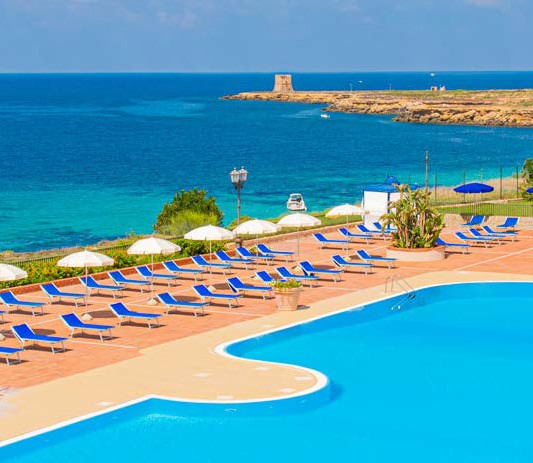 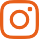 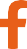 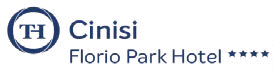 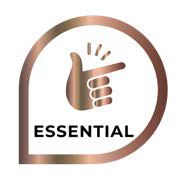 TH CINISICINISIDA MAGGIO 2024 A SETTEMBRE 20248 GIORNI - 7 NOTTIa partire da€ 451 p.pTRATTAMENTO PENSIONE COMPLETA CON BEVANDE AI PASTIIl TH Cinisi, Florio Park Hotel sorge in riva al mare e si affaccia sullo splendido Golfo di Castellammare con una vista sul caratteristico villaggio di pescatori di Terrasini. È immerso in un lussureggiante parco 4 ettari, in uno dei tratti più caratteristici della Sicilia Occidentale. Il verde della vegetazione degrada dolcemente verso la spiaggia di sabbia fine e dorata e lascia spazio al color smeraldo del mare. Un tripudio di colori che ti regaleranno emozioni indimenticabili.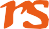 TH CINISI CINISISOGGIORNO 7 NOTTI PER PERSONA IN CAMERA DOPPIA TRATTAMENTO PENSIONE COMPLETA CON BEVANDE AI PASTILa quota prenota prima è valida per prenotazioni sino al 15/04La quota è costruita secondo listini “dinamici e variabili e soggetti a disponibilità”.Comprende: Soggiorno per persona in camera doppia Classic per 7 notti con trattamento Pensione Completa con Bevande ai Pasti (acqua microfiltratta + vino e soft drinks inclusi ai pasti)Quota Prenota Prima(In tabella): è una quota contingentata, valida sino ad esaurimento spazio.SOGGIORNI BREVI: Per soggiorni di 2 notti +10% (disponibilità camere limitata)Supplementi obbligatori: Quota di gestione pratica € 55 a persona (inclusica di Polizza assicurativa medico bagaglio annullamento)Club Card € 63 a persona a Settimana (dai 3 anni compiuti da regolarsi al momento della prenotazione) Tassa di soggiorno in base alle disposizioni del Comune, da pagare al momento del check-in.Thinky Card € 30 per bambino al giorno, obbligatoria per l’intera durata del soggiorno (per bambini 0-2 anni e per servizi a loro dedicati, da regolarsi all’atto della prenotazioneAnimali: Cani piccola taglia (max. 10kg.) contingentati e solo su richiesta contro pagamento di € 20 al giorno, (da richiedere all’atto della prenotazione e da regolare in loco)Supplementi Facoltativi: camera doppia uso singola + 50%; Camera Comfort con balcone o Terrazzo +10%, Camera superior/comfort Fronte Mare +20% (supplementi da calcolarsi sempre rispetto alla Camera Classic) Suite + 60%; Suite Vista Mare + 80% sempre rispettoa camera ClassicRiduzioni: 3° letto da 2 a 13 anni n.c. sino al 16/6 (rientro) e dal 8/9 al 29/9 (rientro) riduz 100%; negli altri periodi rid.75% 3° e 4°letto in Camere comunicanti dai 2 anni: 10% (non disponibile in tipologia superior)Riduzione 4° letto 2-13 anni n.c. 45% sempre. Riduzione 3° letto adulti 30% sempre Mezza pensione: adulti e bambini € 10 a persona al giorno Riduzione over 65%: 10%. Riduzione occupazione 1 Adulto + Bambini 2-16 anni n.c., 50% sul primo bambino e 70% sul secondo bambino.DATEDATECAMERA CLASSICCAMERA CLASSICDATEDATEQUOTA SPECIALEQUOTA PRENOTA PRIMADATEDATEA PARTIRE DAA PARTIRE DA26/05/202402/06/202451547002/06/202409/06/202451547009/06/202416/06/202454750216/06/202423/06/202458053523/06/202430/06/202458053530/06/202407/07/202462556007/07/202414/07/202463857314/07/202421/07/202463857321/07/202428/07/202467060528/07/202404/08/202471565004/08/202411/08/202488279211/08/202418/08/202496086918/08/202425/08/202488279225/08/202401/09/202468962501/09/202408/09/202457352808/09/202415/09/202451547015/09/202422/09/202451547022/09/202429/09/2024496451